______________   №   _____________   на № 03-07/238    от          30.04.2021 г.		Уважаемый Заур Шамунович!	Во исполнение Федерального закона от 20.08.2004 г. №113-ФЗ «О присяжных заседателях федеральных судов общей юрисдикции в Российской Федерации», представления Председателя Верховного Суда Чеченской Республики от 13.04.2021г. №02-01/2021-399, в соответствии с пуктом 6 Порядка и сроков составления кандидатов в присяжные заседатели, утвержденного постановлением Правительства Чеченской Республики от 09.10.2017 г. №238 (далее-Порядок) и в соответствии с распоряжением Правительства Чеченской Республики от 29.04.2021 г. №145-р «О составлении списков кандидатов в присяжные заседатели для Верховного Суда Чеченской Республики на 2022-2025 годы и районных (городских) судов Чеченской Республики на 2022-2025 годы», администрация Гудермесского муниципального района направляет общий список кандидатов в присяжные заседатели для Верховного Суда Чеченской Республики, общий и запасной списки кандидатов в присяжные заседатели для Гудермесского городского суда на 2022-2025 годы.   	Приложение: общий список кандидатов  для Верховного Суда Чеченской Республики на 32 л.общий список кандидатов  для Гудермесского городского суда на 66 л. (копия)запасной список кандидатов для Гудермесского городского суда на 17 л. (копия)письмо в Гудермесский городской суд – на 1 л. (копия)И.о. главы администрации 					               Я.Д. АбдулхалимовИсп. Д.Д. Муталипов8(87152)2-22-07АДМИНИСТРАЦИЯГУДЕРМЕССКОГО МУНИЦИПАЛЬНОГОРАЙОНАЧЕЧЕНСКОЙ РЕСПУБЛИКИ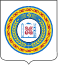 НОХЧИЙН РЕСПУБЛИКИНГУЬМСАН МУНИЦИПАЛЬНИКIОШТАНАДМИНИСТРАЦИпр. Кадырова, №17, г. Гудермес,Чеченская Республика, 366208,тел./факс: (87152) 2-30-00, E-mail: admin@gudermes.net, http://www.gudermes.netОКПО 45272836; ОГРН 1022002142249; ИНН/КПП 2005000199/200501001Кадыровн проспект №17, Гуьмсе гIала,Нохчийн Республикин, 366208;тел./факс: (87152) 2-30-00, E-mail: admin@gudermes.net, http://www. gudermes.netОКПО 45272836; ОГРН 1022002142249; ИНН/КПП 2005000199/200501001Директору департамента по взаимодействию с органами местного самоуправления Администрации Главы иПравительства Чеченской Республики З.Ш. Визаеву